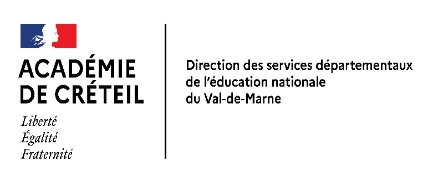 Différents types de disponibilité(Décret n° 85-986 du 16 septembre 1985 modifié) Type de disponibilité sollicitéeMOTIF / CONDITIONS PARTICULIERESDurée maximale autorisée dans la carrière justificatifs à joindre / observations  (activité autorisée ou non)DISPONIBILITES SOUMISES AUX NECESSITES DE SERVICE (articles 44 et 46 du décret 85-986)DISPONIBILITES SOUMISES AUX NECESSITES DE SERVICE (articles 44 et 46 du décret 85-986)DISPONIBILITES SOUMISES AUX NECESSITES DE SERVICE (articles 44 et 46 du décret 85-986)Article 44  a) : pour études ou recherches présentant un intérêt général3 ans, renouvelable 1 fois pour la même durée. Durée maximale de 6 ans- Certificat de scolaritéActivité salariée possible mais autorisation préalable à solliciter.  Article 44 b) : pour convenances personnellesNOUVEAUTE pour les mises en disponibilité présentées à compter du 29 mars 2019 (date d’entrée en vigueur du décret n° 2019-234 du 27 mars 2019) : « Pour convenances personnelles : la durée de la disponibilité ne peut excéder cinq années ; elle est renouvelable dans la limite d’une durée maximale de dix ans pour l’ensemble de la carrière, à la condition que l’intéressé, au plus tard au terme d’une période de cinq ans de disponibilité, ait accompli, après avoir été réintégré, au moins dix-huit mois de services effectifs continues dans la fonction publique ». NB : Conformément au paragraphe I de l'article 17 du décret n° 2019-234 du 27 mars 2019, les dispositions de cet article s'appliquent aux demandes de disponibilité présentées à compter de la date d'entrée en vigueur du décret (soit le 29 mars 2019).Durée maximale = 10 ans pour l’ensemble de la carrièrePour les mises en disponibilité présentées à compter du 29 mars 2019  : au terme de 5 ans de disponibilité, l’agent devra avoir réintégré au moins 18 mois pour pouvoir renouveler sa disponibilité.Activité salariée possible mais autorisation préalable à solliciter.  Article 46 :Pour créer ou reprendre une entreprise.Durée maximale = 2 ansFournir tout document justifiant de la création de l’entreprise : extrait K-bis ; inscription au registre du commerce et des sociétés.Activité salariée possible mais autorisation préalable à solliciter. DISPONIBILITES DE DROIT (article 47 du décret 85-986 accordées sous réserve de joindre les justificatifs)DISPONIBILITES DE DROIT (article 47 du décret 85-986 accordées sous réserve de joindre les justificatifs)DISPONIBILITES DE DROIT (article 47 du décret 85-986 accordées sous réserve de joindre les justificatifs)  Article 47 1°: pour élever un enfant de moins de 12 ans Article 47 1° bis : pour donner des soins : 	- à un enfant à charge 	- au conjoint ou partenaire de Pacs	- à un ascendant à la suite d’un accident ou d’une maladie grave ou atteint d’un handicap nécessitant la présence d’une tierce personneJusqu’au 12ème anniversaire de l’enfantIllimitée pour donner des soins (tant que les conditions sont remplies)Pour élever un enfant : copie du livret de famille Activité accessoire tolérée : informer l’administration.Copie du livret de famille (afin de justifier du lien de parenté avec la personne nécessitant les soins) et certificats médicaux / Carte d’invaliditéActivité salariée possible mais autorisation préalable à solliciter.Article 47 2 : Pour suivre le conjoint astreint à une résidence éloignée pour des raisons professionnellesRenouvellement tant que les conditions sont rempliesPhotocopie du livret de famille ou Pacs  et attestation de l’employeur du conjoint (mention des dates et lieu du contrat)Activité salariée possible mais autorisation préalable à solliciter.  Article 47 alinéa 3: Pour se rendre dans un Département d’Outre-Mer ou une Collectivité d’Outre-Mer, en Nouvelle Calédonie ou à l’étranger en vue de l’adoption d’un ou de plusieurs enfants6 semaines maximum par agrément- Copie de l’agrément mentionné aux articles L 225-2 et L 225-17 du Code de l’action sociale et des familles.Aucune activité salariée n’est autorisée durant cette période.Article 47 alinéa 4 : Exercice d’un mandat d’élu localDurée du mandatDemande de l’intéressé(e) et attestation préfectorale.Aucune activité salariée n’est autorisée durant cette période.